　　　　　　　　　　　　　　　　2016年10・11月のメニュー　　　　　　　　　　　　各1人分そば粉チヂミ　そば粉　　25g　　　　　だし醤油　 小1  or   からし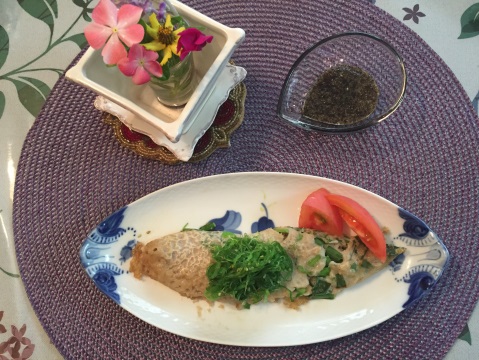 塩　　　　ひとつまみ　 きび砂糖　 小1　　   マスタード豆乳　　　30cc         酢　　　　 小1　　   オリーブ油水　　　　50cc         すりごま　 小1　　   ハチミツニラ　　　25gごま油                             中華わかめパンプキントマトココット　　　　　　　　　　　　　　　トマト　　1個　　　　　　　　　　　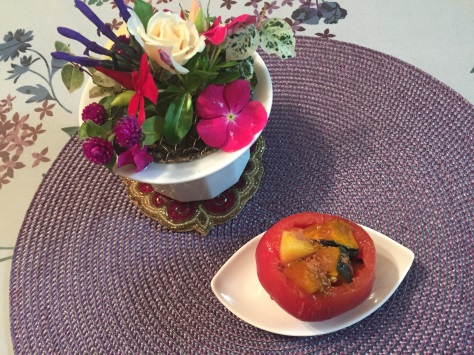 かぼちゃ　30g　　　　　　　　　　　　　　　　　　　　　　　　　　　　　　　　　　　　　　柿　　　　30gシナモン手作りマヨネーズ4人分　　　卵黄　   1個分　　　　　　　　　　　　　　酢　　   小2                     　　　 アマニ油　50cc　                    　　　塩・コショウオクラガスパチョオクラ　　1本　　+　　飾り用　少々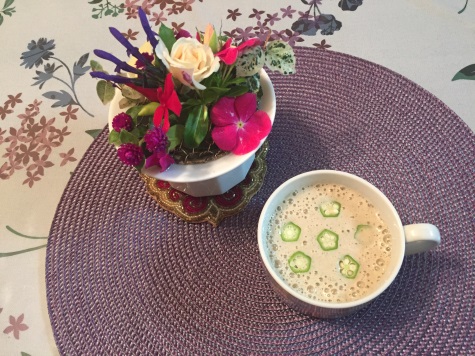 トマト　　1個(ココットでくり抜いた中身)      マイタケ　15g豆乳　　　50cc塩　　　　小1/3コショウ　少々　豆腐とゴジベリーのティラミス　            　　　　　　　　　　　　　　　ゴジベリー（クコの実）豆乳戻し　　10粒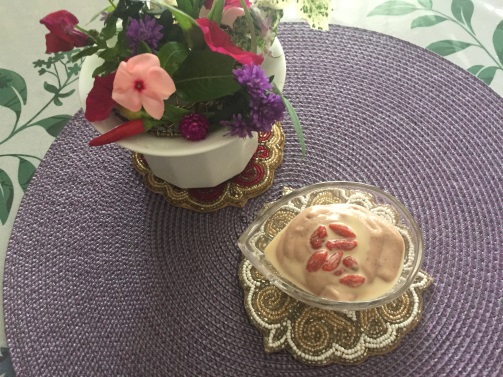 豆腐　　　  1/2バナナ　　　 1/2チアシード　小1純ココア　　大1ハチミツ　　大1豆乳　　　　大1